Záměr prodeje části pozemku obce VážanyObec Vážany nabízí k prodeji tuto část pozemku v k. ú. Vážany:Část pozemku p.č.1735 o výměře 378m2 ostatní plocha v k.ú. Vážany  u Boskovic - viz fotomapa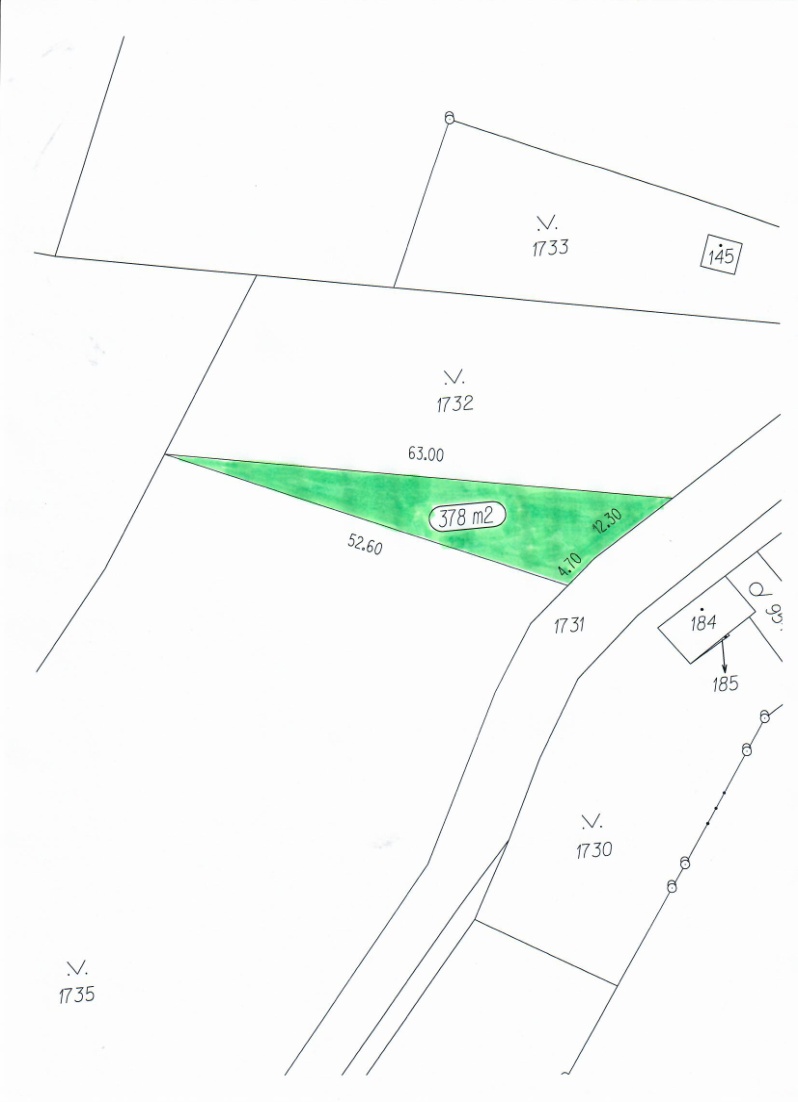 Vážany  29.11.2022